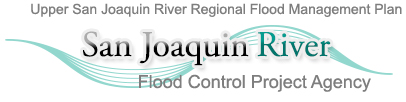 Proposed AgendaUpper San Joaquin River RFMPMarch 19, 201410:00 am – 12:00 pmLower San Joaquin Levee District11704 Henry Miller Ave Dos Palos, CA 93620Call In: (866) 203-7023; Conference Code: 705 786 7299Meeting Objectives:Review list of proposed system improvementsReview cost informationReview evaluation criteria and processTimeItemPresenter10:00 amIntroductionsReggie Hill/LSJLD10:05 amUpdated List of Proposed System ImprovementsAnne Lynch/CH2M HILL10:25 amCost InformationScott Jacobson/Summers Engineering10:35 amCriteria Development and Prioritization ProcessAnne Lynch/CH2M HILL11:00 amBreak11:10 amPotential System Improvement GroupingsAnne Lynch/CH2M HILL11: 40 amFinance PlanRob Tull/CH2M HILL11:50 amNext StepsReggie Hill/LSJLDAnne Lynch/CH2M HILL12:00 pmAdjourn